Аннотации рабочих программ 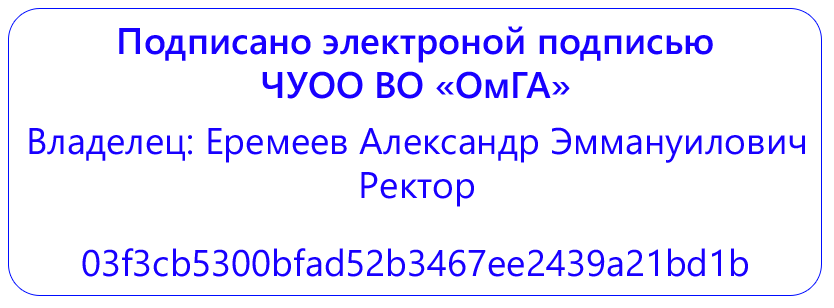 Бакалавриат по направлению подготовки 44.03.05 Педагогическое образование (с двумя профилями подготовки)Направленность (профиль) программы:«Начальные классы» и «Информатика»Код дисциплиныНаименование дисциплиныАннотацииК.М.Комплексные модулиК.М.Комплексные модулиК.М.Комплексные модулиК.М.01Социально-гуманитарный модульК.М.01Социально-гуманитарный модульК.М.01Социально-гуманитарный модульК.М.01.01История (история России, всеобщая история)Возникновение и развитие Древнерусского государства (XI – нач. XII в.) Политическая раздробленность на Руси. Русь удельная (XII-XIII в.) Объединение русских земель вокруг Москвы и становление единого Российского государства в XIV-XI вв.  Петровские преобразования в России I-ой четверти XVIII в. Реформы и реформаторы в истории постпетровской России XVIII-XIX вв. России в эпоху революции и Гражданской войны (1917-1920 гг.). Великая Отечественная война 1941-1945 гг. СССР и Россия с 1945 г. до начала XXI в. Сущность, формы и функции исторического знания.  Особенности развития культуры и общества в эпоху первобытности.. Древнейшие цивилизации Востока.. Роль и место античной цивилизации в мировой истории. Основные черты европейского средневековья. Становление индустриального общества. Особенности развития цивилизаций Востока в период средневековья и нового времени. Колониализм как исторический феномен. ХХ столетие в мировой истории. Основные тенденции развития общества на рубеже ХХ – XXI вв.К.М.01.02ФилософияФилософия, её предмет и роль в жизни общества. История становления и развития философского знания.Метафизика и онтология. Гносеология и философия науки. Диалектика как наука о всеобщей связи и всеобщем развитии. Философия жизни и экзистенциализм. Особенности философии постмодернизма. Система категорий в философии. Проблема сознания. Человек как центральное понятие философской антропологии. Общество как предмет осмысления социальной философии. Сущность, структура и основные концепции культуры	К.М.01.03Финансовый практикумСодержание  управления финансами предприятия. Работа финансового менеджера, по планированию, контролю финансовых  операций компании. Анализ изменений в структуре и объёмах фондов денежных ресурсов.  Мониторинг финансовых потоков компании. Финансовая работа на предприятии — это часть его управленческой функции, это специфическая деятельность, направленная на своевременное и полное обеспечение предприятия финансовыми ресурсами и их эффективное использование в целях Обеспечения расширенного воспроизводства и выполнения всех его финансовых обязательств перед другими субъектами рынка и государством. Факторы  организация управления финансами на  предприятии. Формы собственности на ресурсы предприятия. Организационно-правовой статус финансовой работы. Отраслевые  и технологические особенности организации финансирования, Характер производимой продукции (оказываемых работ, услуг), размеров (масштабов) бизнеса: их воздействие на управление финансами компании.К.М.01.04Нормативно-правовые основы профессиональной деятельностиОсновные законодательные акты в области образования. Этический кодекс педагога в системе образования. Понятие правового режима педагогической деятельности. Социально-педагогические методы работы педагога в образовательном учреждении. Правовое регулирование педагогической деятельности.Права ребенка. Программа обследования психологического состояния ребенка в образовательном учреждении. Психолого-педагогическая диагностика детей в образовательном учреждении. Психологическое сопровождение и психологическая коррекция детей в образовательном учреждении. Психологическое информирование и консультирование педагогов и родителей.Основные российские документы о правах детей. Действие права в педагогической сфере. Значение законности и правопорядка в сфере деятельности педагогов. Виды документации, обеспечивающей и регламентирующей деятельность педагога – психолога.Государственная, социальная, психологическая, педагогическая охрана ребенка и детства. Педагогическое наблюдение как метод работы психолога в образовательном учреждении. Самостоятельная работа как обязательная часть основной образовательной программы. Особенности самостоятельной работы, выполняемой обучающимся вне аудиторных занятий в соответствии с заданиями преподавателями. Специальная документация школьного психолога.Права и обязанности педагогических работников. Правовой статус педагогического работника. Условия и основания привлечения лица к юридической ответственности за халатность в педагогической деятельности. Правовое регулирование профессиональной педагогической деятельности в России. Должностная инструкция педагога. К.М.01.05(У)Учебная (ознакомительная) практикаВид практики:  Учебная  практика.Тип практики: Ознакомительная.Форма проведения практики: дискретно. Учебная практика (ознакомительная) носит ознакомительный характер и направлена на формирование у студентов представлений о педагогической профессии, организуется на базе образовательных учреждений общего образования. Основными видами деятельности обучающихся являются педагогическое наблюдение и анализ особенностей профессиональной деятельности.Учебная практика (ознакомительная) в соответствии с учебным планом проводится:Очная форма обучения - 2 курс, 3,4 семестрЗаочная форма обучения - 2 курс, 3,4 семестрК.М.02Коммуникативный модульК.М.02Коммуникативный модульК.М.02Коммуникативный модульК.М.02.01Иностранный языкIllnesses and their Treatment.или диалогического высказывания.Way of life and character. Entertainment.English Language Training Institute.My Flat.Dates and Times.Countries and Continents. Food and Drink. Daily Routine.Universities. The Russian Federation.Travelling. My Family.My City.Sport and Healthy lifestyle. Art and Culture. Science and Computer: The History of the Internet. Shopping. British traditions and customs.My favourite pets. My job. Weather and Seasons. Student life. Environmental problems. К.М.02.02Речевые практикиПредмет теории коммуникации. Истоки и основные этапы развития теории коммуникации. Современная наука об основных принципах профессиональных коммуникаций. Функциональные стили речи. Функционально-смысловые типы речи. Коммуникативные цели, речевые стратегии, тактики и приемы. Прагматика и стилистика разговорной речи. Культура речи. Речевое событие. Специфика педагогического общения. Речевая деятельность учителя. Культура речи в профессиональной деятельности. Основы мастерства публичного выступления. Аргументация в педагогическом общении. Дискуссия в педагогическом общении. Речевой этикет в педагогической деятельности. Профессиональные речевые жанры в педагогическом общении.К.М.02.03ИКТ и медиаинформационная грамотностьМедиаинформационная грамотность педагога. Электронная персональная образовательная среда педагога. Информационная грамотность. Цифровая грамотность. Информационная культура личности. Информационная культура общества. Составляющие профессиональной ИКТ- компетентности педагога. Структура и функции персональной образовательной среды педагога. Системы управления обучением. Персональный сайт, блог. Облачные хранилища данных. Социальные сети, сообщества. Дистанционное повышение квалификации. Создание коллекции ссылок на профессионально значимые сетевые ресурсы. Документальные и электронные источники информации. Аналитико-синтетическая переработка информации. Документальные и электронные источники информации. Электронные каталоги библиотек. Технология поиска источников информации в каталогах библиотек. Тенденции развития электронных изданий. Интернет как мировой информационный ресурс. Поиск электронных источников информации. Оформление библиографических ссылок на документальные и электронные источники информации. Цели аналитико-синтетической переработки информации. Основные виды переработки аналитико-синтетической информации. Методы свертывания научной информации: подготовка планов, тезисов, конспектов, рефератов. Обработка текстовой информации.Требования к оформлению реферата. Форматирование и редактирование текста: использование стилей, создание автоматического оглавления и библиографического списка. Обработка числовой информации. Обработка данных с использованием электронных таблиц. Визуализация результатов обработки числовых данных с использованием графиков и диаграмм. Использование сервисов Интернет для создания опросов и анкет, обработки и визуализации собранных данных.Создание мультимедийной презентации. Требования к представлению результатов информационной деятельности. Технология создания мультимедийной презентации. Создание цифровых образовательных ресурсов. Понятие образовательного ресурса, цифрового образовательного ресурса. Классификации ЦОР. Эволюция способов взаимодействия с ЦОР. Уровни интерактивности ЦОР. Разработка ЦОР. Критерии для выбора инструментов для создания ЦОР. Функции ЦОР в учебном процессе. Интеграция информационных технологий в учебный процесс. Виды интерактивных заданий. Средства создания интерактивных заданий, направленных на  формирование и совершенствование умений и навыков, обобщения и систематизации знаний. Техническое обеспечение информационной образовательной среды. Программного-аппаратные комплексы, способствующие реализации интерактивных образовательных технологий: интерактивные доски, документ-камеры, системы голосования, цифровые лаборатории. ИКТ для обучения людей с ограниченными возможностями здоровья Группы обучающихся с ОВЗ. Специальные условия обучения. Формы обучения детей с ОВЗ: Принципы инклюзивного	образования. Технические средства и ИКТ для обучающихся  с  нарушениями  зрения, слуха, с моторными нарушениями. Средства дистанционной коммуникации.К.М.02.04(У)Социально значимая практикаВид практики: Учебная  практика. Тип практики:Социально значимая. Форма проведения практики: дискретно. Социально-значимая практика организуется на базе образовательных учреждений общего образования. Основными видами деятельности обучающихся являются педагогическое наблюдение и анализ образовательного процесса на месте прохождения практики, в ходе которых развиваются универсальные, общепрофессиональные и профессиональные компетенции. Социально значимая практика в соответствии с учебным планом проводится:Очная форма обучения – 1 курс, 2 семестрЗаочная форма обучения - 1 курс, 2 семестрК.М.03Модуль здоровья и безопасности жизнедеятельностиК.М.03Модуль здоровья и безопасности жизнедеятельностиК.М.03Модуль здоровья и безопасности жизнедеятельностиК.М.03.01Возрастная анатомия, физиология и гигиенаПредмет и содержание курса «Возрастная анатомия, физиология и гигиена».Общие закономерности роста и развития организма. Возрастная периодизация. Морфо-функциональные и возрастные особенности нервной и гуморальной регуляции. Возрастные особенности высшей нервной деятельности. Индивидуально-типологические особенности ребенка. Возрастная физиология и гигиена анализаторов. Закономерности онтогенетического развития опорно-двигательного аппарата. Возрастные особенности крови и сердечно-сосудистой системы. Возрастные особенности органов дыхания. Возрастные особенности пищеварения, обмена веществ. Гигиена питания.К.М.03.02Основы медицинских знанийВведение в дисциплину. Основные понятия и определения дисциплины. Здоровье и болезнь. Факторы риска болезней современности: генетический, экологический, образ жизни. Экология и здоровье человека. Понятие о неотложных состояниях, причины и  факторы, их вызывающие.Характеристика соматических заболеваний. Неотложные состояния при заболеваниях органов дыхания и сердечно-сосудистой системы. Неотложные состояния при сахарном диабете и отравлениях. Терминальные состояния и принципы реанимации. Ожоги. Основы иммунологии и эпидемиологии. Характеристика инфекционных заболеваний.К.М.03.03Безопасность жизнедеятельностиПонятия здоровья, характеристика компонентов здоровья. Условия жизнедеятельности человека. Организация питания обучающихся. Негативные факторы  техносферы. Воздействие негативных факторов на человека. Обеспечение безопасности обучающихся во время пребывания в организации, осуществляющей образовательную деятельность.Правовые, нормативные и организационные основы охраны труда в организации.  Организация медицинских осмотров, в том числе профилактических медицинских осмотров, в связи с занятиями физической культурой и спортом, и диспансеризации, в соответствии с законодательством Российской Федерации. Особенности обеспечения безопасных условий труда в  профессиональной деятельности. Определение оптимальной учебной, внеучебной нагрузки, режима учебных занятий и продолжительности каникул. Профилактика несчастных случаев с обучающимися во время пребывания в организации, осуществляющей образовательную деятельность. Методы защиты в условиях чрезвычайных ситуаций. Организация охраны здоровья. Оказание первичной медико-санитарной помощи в порядке, установленном законодательством в сфере охраны здоровья. Обучение педагогических работников навыкам оказания первой помощи.Санитарно-гигиенические, профилактические и оздоровительные мероприятия, обучение и воспитание в сфере охраны здоровья граждан в Российской Федерации. Проведение санитарно-противоэпидемических и профилактических мероприятий. Организация и создание условий для профилактики заболеваний и оздоровления обучающихся, для занятия ими физической культурой и спортом. Пропаганда и обучение навыкам здорового образа жизни, требованиям охраны труда. Влияние  курения, употребления алкогольных, слабоалкогольных напитков, пива, наркотических средств и психотропных веществ, их прекурсоров и аналогов и других одурманивающих веществ на организм человека.К.М.03.04Физическая культура и спортПонятие здоровье человека. Здоровье человека как ценность. Элементы здорового образа жизни. Здоровый образ жизни, его составляющие. Организм человека как единая саморазвивающаяся саморегулирующаяся биологическая система. Самоконтроль при занятиях физической культурой. Характеристика средств, форм и методов физической культуры. Основные принципы оздоровительной тренировки. Характеристика базовых видов спорта и оздоровительных систем физических упражнений. Особенности выбора вида физической активности с учетом характера трудовой деятельности, индивидуальных особенностей и возможностей занимающихся.К.М.03.05Элективные курсы по физической культуреВиды волейбола. Классический, пляжный волейбол. Правила  соревнований игры в волейбол. Стойки и перемещения, их сочетания (бег, скачок, остановки).Комплекс упражнений на развитие прыгучести. Прыжки в длину, в высоту с места, в глубину. Нижняя прямая подача. Техника. Нижняя боковая подача. Техника. Нижняя боковая подача. Верхняя прямая подача. Техника. Прием снизу двумя руками в опорном положении. Техника.Стойки и перемещения и их сочетания. Техника. (бег, скачок, остановки).Нижняя прямая подача. Техника. Дальнейшее совершенствование техники подачи. Передача мяча сверху и снизу в опорном положении. Техника. Нижняя боковая подача. Верхняя прямая подача. Техника. Прием сверху в опорном положении. Техника. Дальнейшее совершенствование техники приема сверху и снизу в опорном положении. Техника.Подача на точность. Дальнейшее совершенствование техники подач – приема – передачи – атакующий удар – блок.Дальнейшее совершенствование  индивидуальных волейбольных стоек (высокая, средняя, низкая); перемещений (взад-вперед и влево-вправо).Совершенствование техники передачи сверху двумя руками в прыжке. Индивидуальное блокирование. Техника. Игра в команде: передачи. Техника. Дальнейшее совершенствование индивидуальных тактических  действий в защите и нападении. Дальнейшее совершенствование индивидуальной техники и  тактики в нападении, защите (в группе,  парах, тройке).К.М.03.06(П)Производственная (педагогическая) практика (адаптационная)Вид практики:  Производственная  практика.Тип практики: Педагогическая (адаптационная)Форма проведения практики: дискретно. Производственная (педагогическая) практика (адаптационная) позволяет студенту приспособиться к новым для него условиям, осознать и принять новые социальные роли в конкретном учебном заведении. В этот период практикант: знакомится с педагогическим коллективом, с руководителем учебного заведения, знакомится с учащимися учебной группы (класса), изучает их, беседует с классным руководителем об особенностях коллектива класса, общается с классом, изучает учебный процесс, его специфику в данном учебном заведении. Производственная практика (педагогическая) в соответствии с учебным планом проводится:Очная форма обучения - 2 курс, 3,4 семестрЗаочная форма обучения - 2 курс, 3,4 семестрК.М.04 Психолого-педагогический модульК.М.04 Психолого-педагогический модульК.М.04 Психолого-педагогический модульК.М.04.01ПсихологияМесто общей психологии в структуре психологических дисциплин. Предмет психологии в его историческом становлении. Основные направления в психологической науке. Методологически принципы психологии. Психофизиологическая проблема. Психика, деятельность, сознание.К.М.04.02ПедагогикаВведение в педагогическую деятельность.История педагогики и образовательной мысли.Методология педагогической науки и деятельности.Общие основы педагогики и теория и методика воспитания.Сущность воспитания и его место в целостной структуре образовательного процесса. Закономерности и принципы воспитания.Коллектив как субъект и объект воспитания.Система форм и методов воспитания.Теория обучения.Предмет и задачи современной дидактики. Сущность, движущие силы, противоречия и логика учебного процесса. Основные функции обучения.Закономерности и принципы обучения.Содержание образования как фундамент базовой культуры личности.Современные педагогические технологии обучения в контексте целостного педагогического процесса.Управление образовательной организацией.Государственная политика в области образования. Управление образовательной организацией: сущность, содержание, специфика.Функции и технологии управления образовательной организацией.Школа как педагогическая система и объект управления.Управление содержанием и качеством образования.Государственные образовательные стандарты и образовательные программы в механизмеуправления образовательной организацией.Повышение квалификации и аттестация работников образовательной организации.Управленческая культура руководителя образовательной организации.К.М.04.03Обучение лиц с ОВЗКатегориальный аппарат педагогики и психологии образования лиц с ОВЗ. Психолого-педагогическая характеристика субъектов образования лиц с ОВЗ. Общие вопросы обучения и воспитания детей с ограниченными возможностями здоровья в инклюзивной образовательной среде. Реформирование специального образования. История становления и развития национальных систем специального образования (социокультурный контекст). Модели интеграции детей с ограниченными возможностями здоровья. Проблемы и перспективы образовательной интеграции и социальной адаптации лиц с ограниченными возможностями здоровья. Нормативно-правовые и этические основы управления инклюзивным образованием. Теоретические основы построения системы сопровождения развития в образовании. История становления системы индивидуального сопровождения развития детей в России. Службы сопровождения в специальном образовании.К.М.04.04(П)Производственная (педагогическая) практика (ранняя преподавательская)Вид практики:  Производственная  практика. Тип практики: педагогическая (ранняя преподавательская).Форма проведения практики: дискретно. Производственная (педагогическая) практика (ранняя преподавательская) позволяет заложить основы формирования у обучающихся навыков осуществления профессиональной деятельности в соответствии со знаниями закономерностей развития личности, современных теорий обучения и воспитания, восприятия межкультурного разнообразия общества; организации и интерпретации психолого-педагогических исследований. Производственная практика (педагогическая (ранняя преподавательская)) в соответствии с учебным планом проводится:Очная форма обучения - 2 курс, 3,4 семестр, 3 курс 5,6 семестр,  4 курс 7,8 семестрЗаочная форма обучения - 2 курс, 3,4 семестр, 3 курс 5,6 семестр, 4 курс 7,8 семестрК.М.04.05(Н)Научно-исследовательская работаВид практики:  Производственная практика. Тип практики: Научно-исследовательская работа. Форма проведения практики: дискретно. Научно-исследовательская работа является частью системы профессиональной практической  подготовки бакалавров. Основные задачи практики включают: актуализацию и практическую отработку теоретических знаний и умений, полученных и получаемых в процессе изучения дисциплин (разделов) модуля.Научно-исследовательская работа  в соответствии с учебным планом проводится:Очная форма обучения - 3 курс, 5,6 семестр, 4 курс 7 семестр, 4 курс  7,8 семестрЗаочная форма обучения – 3 курс, 5, 6 семестр, 4 курс 7 семестр, 4 курс  8 семестр, 5 курс 9 семестрК.М.05Модуль воспитательной деятельностиК.М.05Модуль воспитательной деятельностиК.М.05Модуль воспитательной деятельностиК.М.05.01Психология воспитательных практикВоспитательные системы: сущность и содержание, приципы.История формирования педагогических идей по воспитанию.Современные подходы в воспитании.Принципы и функции воспитания. Требования к воспитанию.Общие методы воспитания.Технологии воспитания.Воспитание личности в коллективе.К.М.05.02Технология и организация воспитательных практикТеоретические основы воспитания.Сущность воспитания и его место в целостной структуре образовательного процесса.Системный подход в воспитании. Современные концепции и модели воспитания.Принципы и функции воспитания.Методы и формы организации воспитательного процесса.Современные воспитательные технологии и их реализация в воспитательной практике.Технологический подход в воспитании. Воспитательные технологии и современная воспитательная практика.Технология работы классного руководителя (воспитателя).Технология и организация воспитательных практик по формированию у обучающихся духовно- нравственной культуры, гражданской позиции, толерантности и навыков поведения в из- меняющейся поликультурной среде.Технология и организация воспитательных практик педагогического сопровождения социализации и профессионального самоопределения обучающихся.Технология и организация воспитательных практик работы с родителями обучающихся.К.М.05.03Основы вожатской деятельностиИстория вожатского делаНормативно-правовые основы вожатской деятельности.Психолого-педагогические основы вожатской деятельности.Сопровождение деятельности детского общественного объединения.Организация жизнедеятельности временного детского коллектива.Технологии работы вожатого в образовательной организации и детском лагере.Информационно-медийное сопровождение вожатской деятельности.Профессиональная этика и культура вожатого.Основы безопасности жизнедеятельности.К.М.05.04(П)Производственная (педагогическая) практика (тьюторская)Вид практики:  Производственная  практика.Тип практики: Педагогическая (тьюторская).Форма проведения практики: дискретно. Производственная (педагогическая) практика (тьюторская) направлена на овладение навыками осуществления воспитательной деятельности в образовательной организации. Содержание практики ориентировано  на достижение образовательных результатов, позволяющих студентам обоснованно использовать в профессиональной деятельности совокупность методов, приемов, форм воспитательной работы на основе специальных научных знаний.Производственная  практика (педагогическая (тьюторская)) в соответствии с учебным планом проводится:Очная форма обучения - 3 курс, 5,6 семестр, 4 курс 7 семестрЗаочная форма обучения - 3 курс 5,6 семестр, 4 курс 7 семестрК.М.05.05(П)Производственная (педагогическая) летняя (вожатская) практикаВид практики:  Производственная  практика.Тип практики: педагогическая (летняя  вожатская).Форма проведения практики: дискретно. Летняя (вожатская) практика имеет профессиональный характер и организуется на базе детских оздоровительных лагерей. Основным видом деятельности практикантов является педагогический: воспитательная работа, направленная на личностное развитие подрастающего поколения и формирование у детей системы нравственных ценностей, гражданской позиции, ответственного отношения к себе, своему здоровью и обществу.Производственная  практика (педагогическая летняя  (вожатская)) в соответствии с учебным планом проводится:Очная форма обучения - 3 курс, 6 семестрЗаочная форма обучения - 3 курс, 6 семестрК.М.06 Предметно-методический модульК.М.06 Предметно-методический модульК.М.06 Предметно-методический модульК.М.06.01 Модуль "Содержание и методы обучения в предметных областях "Филология. Русский язык. Родной язык", "Филология. Литературное чтение. Литературное чтение на родном языке""К.М.06.01 Модуль "Содержание и методы обучения в предметных областях "Филология. Русский язык. Родной язык", "Филология. Литературное чтение. Литературное чтение на родном языке""К.М.06.01 Модуль "Содержание и методы обучения в предметных областях "Филология. Русский язык. Родной язык", "Филология. Литературное чтение. Литературное чтение на родном языке""К.М.06.01.01Современный русский языкСтруктура речевой коммуникации. Речь в социальном взаимодействии. Устная и письменная формы речи. Функциональные стили речи. Функционально-смысловые типы речи. Коммуникативные цели, речевые стратегии, тактики и приемы. Прагматика и стилистика разговорной речи. Культура речи. Элитарная культура речи. Трудные случаи в системе норм произношения и ударения. Трудные случаи в системе морфологических норм. Трудные случаи в системе синтаксических норм. Трудные случаи в системе норм орфографии.К.М.06.01.02Детская литератураСпецифика детской литературы. Устное народное творчество для детей и в детском чтенииМифологические сюжеты и народные сказки в детском чтенииСтановление жанра литературной сказки в 19 векеРасцвет поэтической литературной сказки в 1 половине 19 векаПути развития детской литературы и круга детского чтения в 19 векеОтечественная и зарубежная детская литература на рубеже 19-20 вековПоэзия для детей и в детском чтениипервой половины 20 вПоэзия для детей и в детском чтениивторой половины 20 в.Развитие жанра литературной сказкиСовременная литературная сказка в РоссииНаучно-художественная и научно-познавательная детская литератураПриключенческая литература для детейК.М.06.01.03Практикум по выразительному чтениюПонятие «выразительное чтение». Техника речи.Художественное чтение как особый вид искусства.Краткая история создания и развития художественного чтения.Понятие техники речи. Органы речи.Орфоэпия.Особенности выразительного чтения произведений разных жанров.Средства логической и эмоционально- образной выразительности.Анализ художественного произведения и его исполнения.Чтение и рассказывание сказок.Особенности исполнения стихов.Чтение прозаических произведений.К.М.06.01.04Методика преподавания русского языкаРусский язык  -национальный язык русского народаРечь и ее характеристикиОвладение языком как средством общения и познанияТипы текстаУроки развития речи в начальной школеСодержание и технологии языкового образования в современной школеАнализ программ и учебников по русскому языку в начальной школеТехнологии формирования первоначальных навыков чтения и письма.Современные требования к проведению уроков русского языка. Формирование орфографических действий и навыков правописания.Орфографический режим в школе.Методы изучения русского языка в школеМетодика изучения фонетики и графики.Методика лексики и семантики. Методика морфемики и словообразования.Методика изучения грамматики. Имя существительное.Имя прилагательноеГлаголИзучение разных тем курса морфологии.Изучение синтаксисаСовременные средства оценки достижений учащихся по русскому языкуУроки русского языка по разным УМК.Специфика содержания и организации речевой работы с детьми, оказавшимися в экстремальных условиях.К.М.06.01.05Методика преподавания литературного чтенияМетодика начального литературного образования как наука.Литература как искусство и как школьная дисциплинаЛитературное образование и развитие младших школьников. Психологические основы формирования навыка чтения. Содержание начального литературного образования в условиях вариативного обучения. Методы и приемы начального литературного образования.Научные основы анализа художественного произведения .Методика чтения и анализа художественного произведения в начальной школе.Методика чтения-анализа произведений разных видов и жанров.Формирование читательской компетентности младших школьников в рамках ФГОС НОО Методика формирования библиографической компетентности.Вариативные подходы к развитию речи младших школьников на уроках литературного чтенияМетодика формирования культурного поля младшего школьника.Литературное образование как методическая система.К.М.06.02 Модуль "Содержание и методы обучения в предметной области "Математика и информатика""К.М.06.02 Модуль "Содержание и методы обучения в предметной области "Математика и информатика""К.М.06.02 Модуль "Содержание и методы обучения в предметной области "Математика и информатика""К.М.06.02.01Математика и информатикаВиды матриц, операции над матрицами и их свойства. Определители матриц и их свойства. Виды матриц, операции над матрицами и их свойства. Определители матриц и их свойства.  Приложения матриц. Определители квадратных матриц, их вычисление и свойства. Правило своих алгебраических дополнений. Обратные матрицы. Решение матричных уравнений.Системы линейных уравнений. Метод Крамера. Матричный метод.  Метод Гаусса. Системы линейных уравнений. Метод Крамера. Матричный метод.  Метод Гаусса. Понятие общего, частного и базисного решений системы линейных уравнений. Решение задач, приводящих к системам линейных уравнений. Аналитическая геометрия. Уравнения прямой на плоскости. Взаимное расположение прямых. Аналитическая геометрия. Уравнения прямой на плоскости. Взаимное расположение прямых. Кривые второго порядка. Уравнения прямой в пространстве. Уравнение плоскости в пространстве. Поверхности в пространстве.Общее представление о информатике. Общее представление о информатике. Связь с другими дисциплинами. Понятие информации, характеристика процессов сбора, передачи, обработки и накопления информации. Свойства информации. Представление информации в компьютере. Кодирования информации. Основы алгоритмизации.Технические и программные средства реализации информационных процессов. Архитектура компьютера.Технические и программные средства реализации информационных процессов. Архитектура компьютера. Уровни программного обеспечения. Современные операционные системы, их разновидности и различия. Защита информации на ПК. Классификация программного обеспечения. Информационные технологии. Определение и задачи. Работа со сжатыми данными. Архивирование. Периферийные устройства.К.М.06.02.02Методика обучения математике в начальной школеСпецифика предмета «Технологии обучения математике в начальной школе»Построение начального курса математики.Характеристика основных понятий начального курса математики и последовательность его изучения.Развитие младших школьников в процессе обучения математике.Методика изучения нумерации целых неотрицательных чисел.Методика изучения арифметических действий.К.М.06.02.ДВ.01 Элективные дисциплины (модули)К.М.06.02.ДВ.01 Элективные дисциплины (модули)К.М.06.02.ДВ.01 Элективные дисциплины (модули)К.М.06.02.ДВ.01.01Формирование информационно-коммуникационной компетентности младших школьниковОсновные информационные ресурсы ИКТ. Стандарт школьного образования по информатике. Цели и задачи школьной информатики. Особенности формирования ИКТ компетенций младших школьников.Урок - основная форма учебной  работы. Содержание пропедевтического курс информатики.Преподавание информатики с применением компьютера. Организация проверки и оценки результатов обучения. Компьютерные развивающие среды для начальной школы. Внеурочная работа по информатике.Конкурсы и олимпиады по информатике.К.М.06.02.ДВ.01.02Электронные образовательные ресурсы в начальном образованииИнформационно-образовательная среда.Понятие информационно-образовательной среды.Сетевые ресурсы для формирования электронной образовательной среды.Мультимедийные технологии в начальном образовании.Мультимедийные образовательные ресурсы.Применение прикладных программ в образовательном процессе.Видеоуроки.Электронные образовательные ресурсы.Понятие электронного образовательного ресурса (ЭОР).Коллекции ЭОР в российской образовательной среде.Использование коммуникационных технологий в образовании.Возможности сетевых технологий.Сетевые технологии как средство самообразования и развития.К.М.06.03 Модуль "Содержание и методы обучения в предметных областях "Обществознание и естествознание (Окружающий мир)", "Основы духовно-нравственной культуры народов России""К.М.06.03 Модуль "Содержание и методы обучения в предметных областях "Обществознание и естествознание (Окружающий мир)", "Основы духовно-нравственной культуры народов России""К.М.06.03 Модуль "Содержание и методы обучения в предметных областях "Обществознание и естествознание (Окружающий мир)", "Основы духовно-нравственной культуры народов России""К.М.06.03.01ЕстествознаниеВода, растворыХимическая картина мира как составная часть естественно-научной картины мира. Роль химии в жизни современного общества. Применение достижений современной химии в гуманитарной сфере деятельности общества. Химическое содержание учебной дисциплины «Естествознание» при освоении специальностей СПО социально-экономического и гуманитарного профилей профессионального образования.Предмет химии. Вещество. Атом. Молекула. Химический элемент и формы его существования. Простые и сложные вещества.Основные понятия и законы химииОткрытие Периодического закона. Периодическая система химических элементов Д. И. Менделеева как графическое отображение Периодического закона.Значение Периодического закона и Периодической системы химических элементов Д. И. Менделеева для развития науки и понимания химической картины мира.Химия и организм человекаХимия и организм человека. Химические элементы в организме человека. Органические и неорганические вещества. Основные жизненно необходимые соединения: белки, углеводы, жиры, витамины. Углеводы - главный источник энергии организма. Роль жиров в организме. Холестерин и его роль в здоровье человека. Минеральные вещества в продуктах питания, пищевые добавки. Сбалансированное питание. Химия в быту. Вода. Качество воды. Моющие и чистящие средства. Правила безопасной работы со средствами бытовой химии.МеханикаКинематика. Механическое движение. Система отсчета. Траектория движения. Путь. Перемещение. Равномерное прямолинейное движение. Скорость. Относительность механического движения. Закон сложения скоростей. Графики движения. Средняя скорость при неравномерном движении. Мгновенная скорость. Равноускоренное прямолинейное движение. Ускорение. Свободное падение тел. Динамика. Масса и сила. Взаимодействие тел. Законы динамики. Силы в природе. Закон всемирного тяготения. Законы сохранения в механике. Импульс тела. Закон сохранения импульса. Реактивное движение. Механическая работа. Мощность. Работа силы тяготения, силы упругости и силы трения. Механическая энергия. Кинетическая энергия. Кинетическая энергия и работа. Потенциальная энергия в гравитационном поле. Потенциальная энергия упруго деформированного тела. Закон сохранения полной механической энергии.Физика - фундаментальная наука о природеФизика - фундаментальная наука о природе. Естественно-научный метод познания, его возможности и границы применимости. Эксперимент и теория в процессе познания природы. Моделирование физических явлений и процессов. Естественно-научная картина мира и ее важнейшие составляющие. Единство законов природы и состава вещества во Вселенной. Открытия в физике - основа прогресса в технике и технологии производства. Величины. Система мер и весов СИ.Наиболее общие представления о жизниЖивая природа как объект изучения биологии. Методы исследования живой природы в биологии. Определение жизни (с привлечением материала из разделов физики химии). Уровни организации жизни.КлеткаИстория изучения клетки. Основные положения клеточной теории. Клетка - структурно-функциональная (элементарная) единица жизни. Строение клетки. Прокариоты и эукариоты - низшие и высшие клеточные организмы. Основные структурные компоненты клетки эукариот. Поверхностный аппарат. Схематичное описание жидкостно-мозаичной модели клеточных мембран. Цитоплазма - внутренняя среда клетки, органоиды (органеллы). Клеточное ядро. Функция ядра: хранение, воспроизведение и передача наследственной информации, регуляция химической активности клетки. Структура и функции хромосом. Аутосомы и половые хромосомы. Материальное единство окружающего мира и химический состав живых организмов. Биологическое значение химических элементов. Неорганические вещества в составе клетки. Роль воды как растворителя и основного компонента внутренней среды организмов. Неорганические ионы. Углеводы и липиды в клетке. Структура и биологические функции белков. Аминокислоты - мономеры белков. Строение нуклеотидов и структура полинуклеотидных цепей ДНК и РНК, АТФ. Вирусы и бактериофаги. Неклеточное строение, жизненный цикл и его зависимость от клеточных форм жизни. Вирусы - возбудители инфекционных заболеваний; понятие об онковирусах. Вирус иммунодефицита человека (ВИЧ). Профилактика ВИЧ-инфекции.Организм человека и основные проявления его жизнедеятельностиОрганизм - единое целое. Многообразие организмов. Обмен веществом и энергией с окружающей средой как необходимое условие существования живых систем. Способность к самовоспроизведению - одна из основных особенностей живых организмов. Деление клетки - основа роста, развития и размножения организмов. Бесполое размножение. Половой процесс и половое размножение. Оплодотворение, его биологическое значение.  Понятие об индивидуальном (онтогенез), эмбриональном (эмбриогенез) и постэмбриональном развитии. Индивидуальное развитие человека и его возможные нарушения. Общие представления о наследственности и изменчивости. Генетическая терминология и символика. Закономерности наследования. Наследование признаков у человека. Половые хромосомы. Сцепленное с полом наследование. Наследственные болезни человека, их причины и профилактика. Современные представления о гене и геноме. Генетические закономерности изменчивости. Классификация форм изменчивости. Влияние мутагенов на организм человека. Предмет, задачи и методы селекции. Генетические закономерности селекции. Учение Н. И. Вавилова о центрах многообразия и происхождения культурных растений. Биотехнология, ее достижения, перспективы развития.Человек и окружающая средаПредмет и задачи экологии: учение об экологических факторах, учение о сообществах организмов, учение о биосфере. Экологические факторы, особенности их воздействия. Экологическая характеристика вида. Понятие об экологических системах. Цепи питания, трофические уровни. Биогеоценоз как экосистема. Биоценоз и биотоп как компоненты биогеоценоза. Биосфера - глобальная экосистема. Учение В. И. Вернадского о биосфере. Роль живых организмов в биосфере. Биомасса. Биологический круговорот (на примере круговорота углерода). Основные направления воздействия человека на биосферу. Трансформация естественных экологических систем. Особенности агроэкосистем (агроценозов).К.М.06.03.02ОбществознаниеОбщество как социально-экономическая система..Личность как социальный тип. Социализация личности.Социальная структура общества. Понятие социального статуса..Социальные группы. Типы социальных групп.организаций.Социальная стратификация и социальная мобильность.Классы и классовый подход в исследовании социальной структуры. Понятие страты и стратификации, стратификационный подход в изучении общества, марксистские и немарксистские концепции социальной структуры. Многомерность социальной стратификации. Категории  общественного потребления.Феномен потребления. Потребитель в социокультурном поле. Внешние факторы, влияющие на поведение потребителя. Влияние социальной роли и статуса на поведение потребителей. Семья и потребление. Типология потребительского поведения..К.М.06.03.03"Окружающий мир" в школе: содержание предмета, технологии обученияРаздел 1. Методика обучения естествознанию в начальной школе Методика преподавания интегративного курса «Окружающий мир» как педагогическая  наука.Процесс образования в области «Окружающий мир». Содержание «Окружающего мира».Методы образования в области «Окружающего мира».  Средства обучения в курсе «Окружающий мир» и методика работы с ними.Формы организации изучения «Окружающего мира».Экскурсии в природу. Внеурочная работа по естествознанию.Методические особенности вариативных курсов «Окружающий мир».Окружающий мир в системах развивающего обучения.Экологическое образование и воспитание на уроках окружающего мира.Проектная деятельность на уроках окружающего мира.Требования к учебному проекту. Раздел 2. Изучение истории и обществознания в интегрированном  курсе "Окружающий мир"Методика обучения истории в начальной школе как педагогическая наука. Общая характеристика средств обучения истории Современная система исторического образования в начальной школе (анализ УМК)Словесные методы в преподавании истории.Работа с картой на уроках истории. Методические приемы и средства изучения хронологии.   Методика работы с видеоматериалами, картинами  на уроках истории.Дидактические и ролевые игры на уроках истории.Воспитательный потенциал уроков истории.Краеведческая работа на уроках историиМетодика изучения обществознания в начальной школе.К.М.06.03.04"Основы религиозных культур и светской этики" в начальной школе: содержание предмета, технологии обученияМодуль 1. Теоретические аспекты религиозных культурВводная лекцияСущность и происхождение религии. Ранние формы религии. Этнические религииНациональные религии Дальнего Востока. Конфуцианство, даосизм, синтоизмИудаизмХристианство. Три ветви христианства (католицизм, православие, протестантизм)ИсламБуддиззмРелигия в соременном миреМодуль 2 Основы светской этикиОсновы светской этикиК.М.06.04 Модуль "Содержание и методы обучения в предметных областях "Искусство" и "Технология""К.М.06.04 Модуль "Содержание и методы обучения в предметных областях "Искусство" и "Технология""К.М.06.04 Модуль "Содержание и методы обучения в предметных областях "Искусство" и "Технология""К.М.06.04.01Технологии музыкального развития младших школьниковМузыкально-образовательная деятельность в музыкальном воспитании младших школьников.Музыкальные занятия как форма организации музыкальной деятельности младших школьников.Методика приобщения младших школьников  к пению.Методика приобщения младших школьников  к музыкально-ритмическим движениям.Методика приобщения младших школьников к игре на детских музыкальных инструментах. Методика приобщения младших школьников к музыкальному творчеству.               Характеристика задач музыкального воспитания детей младших школьного возраста.К.М.06.04.02"Изобразительное искусство" в начальной школе: содержание предмета, технологии обученияИсторический очерк развития методики преподавания изобразительного искусстваЦель, задачи и содержание обучения и воспитания школьников в процессе преподавания изобразительного искусстваСодержание учебно-воспитательной работы по изобразительному искусству.Особенности программы по изобразительному искусству в начальной школе.Рисование с натуры (рисунок, живопись)Рисование на темыДекоративная работаПланирование учебно-воспитательной работы по изобразительному искусству.К.М.06.04.03"Технология" в начальной школе: содержание предмета, технологии обученияЗадачи трудового обучения. История развития и методы трудового обучения в начальной школеАнализ авторских программ по трудовому обучению младших школьников.Оборудование кабинета и оснащение уроков технологии в начальной школеПодготовка учителя к уроку технологии.Методы преподавания технологииФормы организации учебно-воспитательной работы на уроках технологии.Методика организации и проведения урока технологии.Содержание и особенности работы с бумагой и картоном в начальной школе. Материалы и инструментыТкани. Работа с тканью.Материал и образ (композиция на плоскости из различных материалов) Художественная техника. Основы композиции.Уроки технологии в начальной школе.К.М.06.05 Модуль "Содержание и методы обучения в предметной области "Физическая культура""К.М.06.05 Модуль "Содержание и методы обучения в предметной области "Физическая культура""К.М.06.05 Модуль "Содержание и методы обучения в предметной области "Физическая культура""К.М.06.05.01Методика физического воспитания младших школьниковФизическая культура учащихся как учебная дисциплина. Педагогическая культура специалиста в области физической культуры и спорта. Основные понятия теории физической культуры.Урок в дидактической системе предмета «Физическая культура». Способы построения уроков физической культуры. Виды деятельности. Способы оценивания результатов обучения. Внеурочные формы работы по физической культуре в школе. Закономерности формирования структуры двигательного действия. Технология планирования учебного процесса по физической культуре в начальной школе.Педагогические технологии в учебном процессе по физической культуре Профилактическая работа в физкультурном образовании школьников.Особенности занятий со школьниками, отнесенными к специальной медицинской группе.К.М.06.06 Модуль "Содержание и методы обучения в предметной области "Информатика""К.М.06.06 Модуль "Содержание и методы обучения в предметной области "Информатика""К.М.06.06 Модуль "Содержание и методы обучения в предметной области "Информатика""К.М.06.06.01Алгоритмизация и программированиеАлгоритмизация процессов обработки данных.Введение в программирование. Управляющие операторы языка высокого уровня. Структуры данныхПрограммирование базовых алгоритмов обработки данных.Основы тестирования и отладки программ.К.М.06.06.02Вычислительные системы, сети и телекоммуникацииВведение в дисциплину. Принципы построения вычислительных систем. Функциональная и структурная организация вычислительных системПрограммное обеспечение вычислительных системТелекоммуникационные системы в корпоративных компьютерных сетях. Перспективы развития вычислительных систем и сетейК.М.06.06.03Операционные системыНазначение и функции операционных систем. Архитектура (структура) операционных систем. Процессы и потоки. Управление памятью. Ввод-вывод и файловые системы. Безопасность операционных систем. Операционные системы.К.М.06.06.04Базы данныхБанки данных – основные понятия. Этапы проектирования баз данных. Логическая организация баз данных.Физическая организация баз данных.Основы теории реляционных баз данных..Инфологическое (концептуальное) моделирование предметной области. Логическая структура базы данных. Даталогическое моделированиеПроектирование баз данных на основе ER-модели.Целостность баз данных.Организация ввода данных в базу данных.Языки запросов – общая характеристика. Язык SQL. Вывод информации из баз данных. Разработка приложений. Безопасность данных. РаспределенныеБД. Объектно-ориентированные базы данных.Использование XML при работе с БДК.М.06.06.05Проектирование информационных системОсновные понятия и определения проектирования ИС. Жизненный цикл ИС. Процессы жизненного цикла ИС. Каноническое проектирование ИС. Проектирование системы экономической документации. Состав, содержание и принципы организации информационного обеспечения ИС. Реинжиниринг бизнес-процессов (РБП). Разработка моделей новой организации бизнес-процессов. Автоматизированное проектирование ИС с использованием CASE-технологии. Типовое проектирование ИС. Оценка эффективности использования типовых решений.К.М.06.06.06Информационная безопасностьАнтивирусные средства. Административный уровень обеспечения информационной безопасности. Общие сведения о криптографии. Предмет криптографии. Информационная безопасность Российской ФедерацииК.М.06.06.07Методика преподавания учебного предмета "Информатика"Концептуальные основы обучения и воспитания информатике в школе.Ретроспективный анализ становления школьного курса информатики. Современные концепции и методические системы обучения информатике в школе.Учитель как организатор методической системы обучения информатике в школе.Структура и содержание курса информатики в школе.Дидактические принципы применения средств ИКТ в учебном процессе.Методические основы обучения информатике.Современные формы организации занятий по информатике в школе. Проектная деятельность на уроках информатики.Построение индивидуальных образовательных траекторий в процессе обучения информатике. Средства обучения информатике. Информационно- образовательная среда.Цифровые коллекции образовательных ресурсов для учителя. Современные средства оценивания результатов обучения.Особенности обучения информатике в начальной школе. Инклюзивное образование. Профильное обучение.К.М.06.06.08Системное программное обеспечениеВведение. Основные понятия. Классификация ПО.  Структурная схема ПК. Центральный процессор Архитектура ЭВМ. Архитектура фон-НейманаПрограммная модель IA-32: Сегментные регистрыОднокристальные микропроцессорные устройстваПротоколы для микроконтроллерных сетей: протокол CAN.Семейства микроконтроллеров MCS-51, PICMicro, AVR.К.М.06.06.09Технологии разработки сайтовWeb-дизайн: структура и содержаниеОтличительные особенности Интернет. Структура Интернет. Передача информации в Интернет: цифровой адрес, доменная адресация. Информационные ресурсы Интернет. Информационная сеть WWW. Структура и содержание web-дизайна. Классификация web-сайтов. Классификация технологий для создания web-сайтов. Информационная архитектура web-сайта: логическая и физическая структуры, статичная и динамичные информационные системы. Глобальная навигация. Браузеры.Компьютерная графика и web-дизайн: CorelDRAW, Adobe PhotoshopВозможности CorelDRAW и Adobe Photoshop для создания основных графических элементов web-страниц. Технология создания шаблона web-сайта средствами Adobe Photoshop.Технологии создания web-сайта. Язык HTML. Возможности и основные теги языка HTML. Юзабилити web-сайтаРабота с web-страницами. Вставка текста и графических изображений, создание гиперссылок. Табличный дизайн. Использование шаблонов. Анимация элементов web-страниц. Работа с формами. Юзабилити web-сайта. Организация навигации с точки зрения удобства пользователя. Организация визуальной иерархии и текстовой информации на web-сайте. Тестирование сайта на определение хорошей веб-навигации. Анализ правильной и неправильной web-навигации.Технологии создания web-сайта. Серверные технологии. PHPWeb-серверы: назначение, принцип работы, виды серверов. Web-сервер Apache. Установка, настройка файлов конфигурации. Динамические web-технологии. Синтаксис языка PHP. Формы. Компоновка и дизайн форм. Назначение формы. Создание формы. Текстовые поля. Текстовые области. Переключатели, Флажки. Раскрывающиеся списки. Отправка данных формы на сервер.Технологии создания web-сайта. Технологии стороны клиента. Сценарии и обработка события. JavaScriptСценарий и обработка события. События в динамическом HTML. Связывание кода с событиями. Создание сценария. Внедрение сценария в HTML. JavaScript как основной язык сценариев для Web. Сферы использования JavaScript. Основные идеи JavaScript. Структура JavaScript программы. Типовые примеры использования JavaScript-сценариев. JavaScript. Базовые элементы языка. Основные объекты языка. Синтаксис JavaScript. Переменные. Операции. Управляющие структуры и организация циклов. Функции. Объектная модель JavaScript. Обработка событий.Продвижение web-сайта в сети ИнтернетТехнология размещения на платном хостинге. Бесплатные хостинги для размещения сайтов. Преимущества и недостатки размещения web-сайта на бесплатном хостинге. Оптимизация содержания сайта. Понятие семантического ядра сайта. Принципы подбора ключевых слов, подготовка web-документа для индексирования поисковыми роботами. Понятие релевантности web-документа. Понятие Индекса Цитирования Яндекса и PageRank. Файл robots.txt, его назначение, правила записи. Технология регистрации сайтов в поисковых системах и установки баннеров поисковых систем на web-сайт. Технология регистрация сайта в системах статистики и установки баннеров систем статистики на web-сайт.К.М.06.06.10Интеллектуальные информационные системыПонятие интеллектуальной информационной системы (ИИС), основные свойства. Классификация  ИИС. Экспертные системы. Логический и эвристический методы рассуждения в ИИС. Методы  поиска решений. Технология проектирования экспертных систем. Этапы проектирования и стадии существования ИИС. Архитектура экономических информационных систем. Информационное обеспечение интеллектуальных  ЭИС Программное обеспечение интеллектуальных ЭИС. Технологические процессы в ЭИСК.М.06.06.11Электронный документооборотПонятие и особенности конфиденциальной информации. Общая характеристика нормативной правовой базы. Документирование конфиденциальной информации. Организация конфиденциального документооборота. Разрешительная система доступа к конфиденциальной информации .Составление номенклатуры дел, формирование и оформление Документальный фонд организации. Подготовка конфиденциальных документов к архивному хранению или уничтожению. Режим конфиденциальности документированной информации. Система защищенного электронного документооборота.К.М.06.06.ДВ.01 Элективные дисциплины (модули)К.М.06.06.ДВ.01 Элективные дисциплины (модули)К.М.06.06.ДВ.01 Элективные дисциплины (модули)К.М.06.06.ДВ.01.01Региональный компонент в преподавании информатикиМетодика обучения информатики  как учебный предмет. Формы, методы и средства обучения информатике. Основные понятия и определения предметнойобласти–информатизация образования.К.М.06.06.ДВ.01.02Технологии организации самостоятельной работы обучающихся на уроках информатикиОсобенности организации самостоятельной работы учащихся. Организация самостоятельной работы учащихся на уроках информатики. Формы деятельности учителя и учащихся в процессе организации самостоятельной работы учащихся на уроках информатики. Технологии разработки учебных заданий по информатике для организации самостоятельной работы учащихся. Учебно-исследовательская деятельность учащихся в процессе самостоятельной работы на уроках информатики. Оценка результатов самостоятельной работы учащихся на уроках информатики.К.М.06.07(У)Учебная (технологическая) практикаВид практики:  Учебная  практика.Тип практики: технологическая.Форма проведения практики: дискретно. Учебная практика (технологическая) предусматривает овладение умениями решать задачи профессиональной деятельности следующего типа: педагогический. Основными направлениями деятельности практикантов являются: изучение, анализ, оценивание традиционных и современных технологий  образования детей.Учебная  практика (технологическая) в соответствии с учебным планом проводится:Очная форма обучения - 4 курс, 7,8 семестрЗаочная форма обучения - 4 курс, 7,8 семестрК.М.06.08(П)Производственная (педагогическая) практика (преподавательская)Вид практики:  Производственная  практика.Тип практики: Педагогическая (преподавательская).Форма проведения практики: дискретно. Производственная (педагогическая) практика (преподавательская) позволяет заложить основы формирования у обучающихся навыков осуществления профессиональной деятельности в соответствии со знаниями закономерностей развития личности, современных теорий обучения и воспитания, восприятия межкультурного разнообразия общества.Производственная  практика (преподавательская) в соответствии с учебным планом проводится:Очная форма обучения - 4 курс, 7,8 семестрЗаочная форма обучения - 4 курс, 8 семестр, 5 курс 9 семестрК.М.06.09(Н)Научно-исследовательская работаВид практики:  Производственная практика.Тип практики: научно-исследовательская работа.Форма проведения практики: дискретно. Производственная практика (научно-исследовательская работа) направлена на углубление и закрепление знаний и профессиональных навыков, полученных в процессе обучения на основе изучения практических ситуаций, сбора и анализа материала, необходимого для предпринятого выпускного квалификационного исследования.Научно-исследовательская работа в соответствии с учебным планом проводится:Очная форма обучения -  3 курс, 5,6 семестр, 4 курс 7 семестр, 4 курс 7,8 семестрЗаочная форма обучения - 3 курс 5,6  семестр, 4 курс 7 семестр, 4 курс 8 семестр, 5 курс 9 семестрБлок 1.Дисциплины (модули)Блок 1.Дисциплины (модули)Блок 1.Дисциплины (модули)Часть, формируемая участниками образовательных отношенийЧасть, формируемая участниками образовательных отношенийЧасть, формируемая участниками образовательных отношенийБ1.В.01 Модуль "Методы организации учебной деятельности обучающихся"Б1.В.01 Модуль "Методы организации учебной деятельности обучающихся"Б1.В.01 Модуль "Методы организации учебной деятельности обучающихся"Б1.В.01.01Педагогика и психология начального образованияПедагогика начального образования как наука о воспитании, образовании и развитии младших школьников. Двустороннее единство обучения - учения в образовательном процессе.  Обучение и развитие. Субъекты образовательного процесса. Педагог как субъект педагогической деятельности. Профессиональные знания и умения учителя начальной школы. Обучающийся -  субъект учебной деятельности. Возрастная характеристика личности младшего школьника. Учебная деятельность – ведущий вид деятельности младшего школьного возраста. Общая характеристика учебной деятельности. Учебная мотивация. Усвоение - центральное звено учебной деятельности обучающегося Самостоятельная работа - высшая форма учебной деятельности. Психологический анализ урока (занятия) как единство проективно-рефлексивных умений педагога Личность младшего школьника как объект и субъект педагогических воздействий. Структура личности. Индивидуальное развитие младшего школьника. Познавательные процессы и мышление. Образовательный процесс начальной школы в современных условиях. Особенности воспитания и обучения в условиях ФГОС НОО. Характеристика системно-деятельностного подхода как основы современного образования. Учебно-методическое, содержательное и организационное обеспечение образовательного процесса. Общая характеристика и структура образовательной программы. Требования к формам организации обучения в образовательном процессе начальной школы. Требования к организации системы оценивания в образовательном процессе начальной школы. Понятие о результатах освоения ООП. Понятие и сущность технологий воспитания. Классификация технологий воспитания. Характеристика перспективных воспитательных технологий. Технология обучения. Технология традиционного обучения. Развивающее обучение в отечественной образовательной системе Б1.В.01.02Педагогическое мастерство и педагогическая техника учителя начальных классовСпецифика педагогической деятельности. Педагогическое мастерство как система. Педагогические способности и педагогическая техника. Изучение профессиональных качеств личности педагога. Педагогическое общение. Культура внешнего вида учителя. Профессиограмма как модель личности учителя. Педагогический такт. Правила поведения в конфликтных ситуациях. Профессиональная компетентность педагога.Б1.В.01.03Система работы учителя по предупреждению неуспеваемости, выявлению и развитию одаренности младших школьниковДеятельность  учителя по профилактике и преодолению неуспеваемости младших школьников. Теоретическая и практическая значимость изучения проблем неуспеваемости детей. Психологическая готовность к школьному обучению и варианты ее несформированности как причины неуспеваемости в школе. Структура учебной деятельности у неуспевающих учеников. Психолого-педагогическая диагностика причин неуспеваемости школьников. Работа с одаренными деть ми в начальной школе Теоретические основы проблемы развития детской одаренности.Проблема работы с одаренными детьми в образовательной системе России.Психологические проявления одаренных детей и сенситивные периоды. Обучение одаренных детей как психолого-педагогическая проблема. Психологические особенности интеллектуально одаренных детей. Творчество и одаренность. Система учебно-образовательной деятельности по развитию детских способностей. Работа с родителями одаренных детей. Диагностика детской одаренности. Работа с одаренными детьми в системе дополнительного образования. Здоровьесберегающие технологии работы с одаренными детьми.Б1.В.01.04Формирование универсальных учебных действий и оценка достижения образовательных результатов младших школьниковФормирование универсальных учебных действий	 младших школьников.Нормативно-правовое и учебно-методическое обеспечение Современный ФГОС ООО: особенности, основные понятияКонцептуальные основы формирования универсальных учебных действий.Технологии формирования и развития УУД.Оценка достижения младшими школьниками образовательных результатов основной образовательной программы начального образования.Концептуальные основы построения современной системы контроля и оценки образовательных достижений младших школьников.Особенности и средства системы оценивания результатов в соответствии с требованиями ФГОС НОО.Внутренний контроль и оценка образовательных достижений младшего школьника.Внешний контроль и оценка образовательных достижений младших школьников.Педагогическая диагностика метапредметных и личностных образовательных результатов.Б1.В.01.ДВ.01 Элективные дисциплины (модули)Б1.В.01.ДВ.01 Элективные дисциплины (модули)Б1.В.01.ДВ.01 Элективные дисциплины (модули)Б1.В.01.ДВ.01.01Применение активных методов обучения на уроках в начальной школеПредпосылки и история возникновения активного обучения в педагогике. Общая характеристика активных методов обучения. Технологии личностно-ориентированного обучения. Технологии критического мышления. Игровые технологии. Кейс-технологии. Технологии творческих мастерских. Здоровьесберегающие технологии. Проблемное обучение. Компьютерные (информационные) технологии. Технологии программированного обучения Метод проектов как педагогическая технология.Б1.В.01.ДВ.01.02Проектная деятельность в начальной школеПредмет и задачи дисциплины «Проектная деятельность в начальной школе» .Теоретические основы организации проектной деятельности обучающихся.Проектная деятельность и проектные задачи в начальной школе. Проектная деятельность – структурная единица учебно-воспитательного процесса. Типология проектов, их структурирование. Особенности проектной деятельности младших школьников. Принципы и методы организации и реализации проектной деятельности в начальных классах. Эффективность образования младших школьников посредством проектной деятельности. Роль учителя в организации проектной деятельности младших школьников.Б1.В.02 Модуль "Научные основы педагогической деятельности"Б1.В.02 Модуль "Научные основы педагогической деятельности"Б1.В.02 Модуль "Научные основы педагогической деятельности"Б1.В.02.01Социальная педагогика и психологияСоциальная психология как наука. Теоретико-методологические основы социальной психологии.Социально-психологическая характеристика личности.Группа как социально-психологический феномен.Психология межгрупповых отношений. Социальная психология общения и взаимодействия.Социальная педагогика как наука. Возникновение   и становление социальной педагогики. Социализация как социально-педагогическое явление. Воспитание как институт социализации.Б1.В.02.02ЭтнопедагогикаЭтнические различия и национальный менталитет. Народное воспитание в наследии классиков педагогики. Проблемное поле народной педагогики.Современное функционирование народной педагогики. Средства народной педагогики. Факторы народной педагогики. Пословицы, загадки. песни и сказки как средства народной педагогики. Воспитательные традиции разных народов. Методика работы учителя по воспитанию культуры. межнационального общения у обучающихся.Б1.В.02.03Детская психологияДвижущие силы и условия психического развития ребёнка. Общая характеристика периода новорождённости. Психологические особенности младенца. Психическое развитие ребёнка раннего возраста. Условия развития личности дошкольника.Психологическая готовность ребёнка к школе. Психологические особенности младшего школьного возраста. Младшие школьники. Индивидуальное развитие школьника. Психология подросткового возраста.Б1.В.02.04Психолого-педагогический практикумУчитель в педагогическом коллективе образовательного учреждения. Задачи и принципы психодиагностики. Диагностика в профессиональной деятельности педагога-педагога. Психодиагностические методики, и сферы их применения в образовании. Проектировочные умения педагога-психолога. Технологии проектирования индивидуальных образовательных маршрутов. Сущность конструктивных умений - конструирование (построение, планирование) психолого-педагогического процесса. Коррекционно-развивающая работа   со школьниками в рамках  психолого- педагогического сопровождения образовательного процесса.Б1.В.02.05Методология и методы педагогического исследованияМетодология педагогического исследования. Теоретические методы педагогического исследования. Эмпирические методы педагогического исследования. Разработка методологического аппарата педагогического исследования. Организация эмпирического исследования в образовательной организации.Б1.В.02.06Информационные и коммуникационные технологии в управлении образовательной организациейИнформационные процессы, информатизация общества и образования. Технические и технологические аспекты реализации информационных процессов в образовании. Информационная образовательная среда. Электронные образовательные ресурсы. Мультимедиа технологии в образовании. Использование коммуникационных технологий и их сервисов в образовании. Использование баз данных и информационных систем в образовании.Б1.В.02.07Использование электронных образовательных ресурсов в рамках учебного предмета "Информатика"Понятие электронных  образовательных ресурсов.Классификация электронных образовательных ресурсов. Виды ЭОР, их характеристики, функции. Критерии оценки ЭОР. Авторское право на электронные ресурсы. Дидактический потенциал ЭОР. Функциональные особенности ЭОР различных видов.Теоретические основы и принципы создания электронных учебников. Электронные пособия, электронные курсы, электронные лекции. Методические аспекты использования электронных учебников в учебном процессе.Электронные наглядные средства обучения. Виды наглядности и требования к визуализации учебной информации. Теоретические основы и принципы создания учебных компьютерных презентаций. Теоретические основы и принципы визуализации учебной информации средствами интерактивной доски. Методические аспекты использования электронных наглядных средств обучения на уроках информатики.Методика использование ЭОР в обучении информатике.Обзор ЭОР по информатике. Виды инструментальных программ и их классификации. Виртуальные лаборатории. Методические особенности использования виртуальных лабораторий и интегральных сред на уроках информатики. Виды тренажеров и их функции. Дидактические требования к тренажерам как средству обучения. Методические особенности создания и использования электронных тренажеров на уроках информатики.Тестовые оболочки. Виды тестовых оболочек. Требования к тестовым оболочкам. Теоретические основы и принципы создания тестов. Методические особенности использования тестового контроля на уроках информатики. Системы автоматизированного оперативного контроля знаний. Требования к отбору содержания обучения информатики при использовании автоматизированного контроля знаний в обучении информатики.Справочные ЭОР. Электронные энциклопедии, электронные справочники, электронные словари, электронные библиотеки и т.д. Виртуальные библиотеки и энциклопедии. Методические особенности организации самостоятельной работы учащихся по информатике с использованием ЭОР на разных этапах процесса обучения.Б1.В.03 Модуль "Взаимодействие педагога с субъектами образовательных отношений"Б1.В.03 Модуль "Взаимодействие педагога с субъектами образовательных отношений"Б1.В.03 Модуль "Взаимодействие педагога с субъектами образовательных отношений"Б1.В.03.01Проектирование образовательных программ в начальной школеИсторические аспекты становления и современные особенности начального образования в России.Цели и задачи начального образования.Система российского законодательства, регулирующего право на образование.Психологические основы работы педагога в начальной школе.Основная образовательная программа начального общего образования.Образовательные программы начальной школы в соответствии с ФГОС.Б1.В.03.02Разработка и реализация культурно-просветительских программТеоретические основы культурно-просветительской работы.История культурно-просветительной деятельности в России.Культурно-просветительная деятельность в сфере образования.Технология разработки и проведения мероприятий культурно-просветительной направленности.Организация внеклассной работы в школе.Внешкольная деятельность.Политика государства в области культуры и искусства. Б1.В.03.03Технологии организации работы с родителями младших школьниковСемья как субъект педагогического взаимодействия.Психолого-педагогические основы семейного воспитания Психолого-педагогические основы взаимодействия с семьей младшего школьника.Организация работы с родителями в условияхФГОС НОО.Формы и методы взаимодействия с родителями младших школьников.Новые приемы и методы работы с родителями.Разнообразие форм и методов работы с родителями младших школьников.Психолого-педагогическая работа с родителями младших школьников в деятельности педагога.Психолого-педагогическое консультирование родителей младших школьников.Конструктивное разрешение и предотвращение конфликтов учителя начальных классов с родителями учащихся.Формирование педагогической культуры родителей. Консультирование родителей младших школьников  Б1.В.03.ДВ.01Элективные дисциплины (модули)Б1.В.03.ДВ.01.01Организация культурно-досуговой деятельности младших школьниковСоциальные функции и принципы культурно-досуговой деятельности. Основные направления, формы и методы организации досуга. Основые технологии культурно-досуговой деятельности.Сценарные основы технологии оздоровительно -досуговой деятельности. Специфика работы педагога по организации досуга. План работы педагога по организации досуга. Общешкольные оздоровительно -досуговые мероприятия. Использование современных технологий в организации культурно-досуговой деятельности с младшими школьникамиИгра в структуре досуга. Сущность игры. Игры как деятельность. Виды игр. Составление игр и конкурсов. Б1.В.03.ДВ.01.02Организация внеурочной деятельности в начальной школеПонятие внеурочной деятельности.Цели и задачи внеурочной деятельности младших школьников в соответствии ФГОС НОО.Направления внеурочной деятельности младших школьников в соответствии с ФГОС НОО.Виды внеурочной деятельности младших школьников в соответствии с ФГОС НОО.Модели организации внеурочной деятельности младших школьников в соответствии с ФГОС НОО. Планирование.Уровни достижения планируемых результатов внеурочной деятельности.Система оценки достижения планируемых результатов внеурочной деятельности в соответствии с ФГОС НОО.Фонды оценочных средств.Программа внеурочной деятельности.Проектирование внеурочной деятельности.Блок 2.ПрактикаБлок 2.ПрактикаБлок 2.ПрактикаЧасть, формируемая участниками образовательных отношенийЧасть, формируемая участниками образовательных отношенийЧасть, формируемая участниками образовательных отношенийБ2.В.01(Пд)Производственная (преддипломная) практикаВид практики:  Производственная  практика. Тип практики: преддипломная. Форма проведения практики: дискретно. Преддипломная практика направлена на закрепление профессиональных компетенций, связанных с профессиональными задачами проектного типа, в том числе, с исследовательскими задачами выпускной квалификационной работы бакалавра.Производственная  практика (преддипломная) в соответствии с учебным планом проводится:Очная форма обучения - 4 курс, 8 семестрЗаочная форма обучения - 5 курс, 9 семестрБлок 3.Государственная итоговая аттестацияБлок 3.Государственная итоговая аттестацияБлок 3.Государственная итоговая аттестацияБ3.01(Д)Защита выпускной квалификационной работыЦелью государственной итоговой аттестации является оценка степени достижения планируемых результатов освоения образовательной программы всех универсальных, общепрофессиональных и профессиональных компетенций, отнесенных к тем видам профессиональной деятельности, на которые ориентирована образовательная программа.В соответствии с учебным планом по направлению подготовки 44.04.01 «Педагогическое образование» (уровень магистратуры), направленность (профиль) программы «Дополнительное образование детей» в «Государственный экзамен» входит защита выпускной квалификационной работы, включая подготовку к процедуре защиты и процедуру защиты.Решением Ученого совета Академии (протокол №11 от 27.06.2016г.) государственный экзамен не включён в состав государственной итоговой аттестации.Объем государственной итоговой аттестации - 9 з.е. (4 недели, 324 академических часов).ФТД.ФакультативыФТД.ФакультативыФТД.ФакультативыФТД.01Стратегии противодействия международному терроризмуТерроризм и экстремизм как глобальная проблема современности. Зарубежный опыт противодействия терроризму и экстремизму. Основы антитеррористической политики российского государства.Роль информационной среды в противодействии терроризму. Безопасность личности в условиях террористической угрозы.Культура межнационального общения как фактор противодействия терроризму и экстремизму. Идеология терроризма и «молодежный» экстремизм. Уголовная ответственность за совершение преступлений, связанных с террористической деятельностью.ФТД.02Противодействие коррупции в образовательной сфереСущность, природа  и последствия коррупции в образовательной сфере. Понятие и признаки коррупции. Сферы проявления и основные факторы коррупции. Исторические и социальные корни коррупции. Коррупция в современной России. Международные стандарты противодействия коррупции. Основные способы борьбы с ней. Институциональные основы противодействия коррупции в образовательной сфере в РФ.Основные нормативные правовые акты в сфере противодействии коррупции. Система правовых средств противодеи̌ствия коррупции. Национальная стратегия противодействия коррупции и Национальный план противодействия коррупции. Органы государственной власти, участвующие в разработке и реализации направлений государственной политики в сфере противодействия коррупции. Структура антикоррупционных программ органов власти. Роль ведомственных рабочих групп, совещательных и экспертных комиссий в противодействии коррупции. Институты гражданского общества как субъекты общественного контроля. Политика государства в сфере взаимодействия институтов гражданского общества и органов власти.Антикоррупционная экспертиза нормативных правовых актов и проектов нормативных правовых актов в РФ.Противодействие коррупции в системе управления народным хозяйством. Правовое антикоррупционное регулирование нормотворческой деятельности на федеральном, региональном и местном уровнях.  Исследование результатов применения мер по предупреждению, пресечению коррупции и мер ответственности за совершение коррупционных правонарушений. Проблемы совершенствования российского законодательства о противодействии коррупции. ФТД.03Этика профессиональной деятельности педагогаПредмет и задачи педагогической этики.Зарождение и развитие педагогической этики.Структура и свойства морали как специфические формы общественных отношений.Основные принципы педагогической морали и категории педагогической этики.Функции педагогической морали.Педагогический такт.Этика в системе отношений  «педагог-педагог».Личностно-творческий компонент профессионально- педагогической этикиФТД.04Организация добровольческой (волонтерской) деятельности и взаимодействие с социально ориентированными НКОВолонтёрство как ресурс личностного роста и общественного развитияМногообразие форм добровольческой (волонтерской) деятельностиОрганизация работы с волонтерамиВзаимодействие с социально-ориентированными НКО, инициативными группами, органами власти и иными организациями